ФОРМА № 1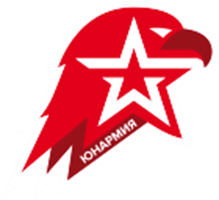 ЗАЯВЛЕНИЕ(для тех, кому не исполнилось 14 лет)Я,														(Ф.И.О)проживающий (ая) по адресу:										действующий (ая) от имени несовершеннолетнего (й)							__________________________________________ «____» ____________________ года рождения,		(Ф.И.О.)обучающегося (ейся)______класса  	МКОУ СОШ № 8 ст. Котляревской			(наименование учебной организации)Прошу принять несовершеннолетнего (юю)								(фамилия и инициалы)в качестве участника Всероссийского детско-юношеского военно-патриотического общественного движения «ЮНАРМИЯ» с последующей постановкой на учет и внесения в реестр юнармейцев.С Уставом ознакомлен(а). О целях, структуре, формах и методах работы движения ВВПОД «ЮНАРМИИ» в полном объеме проинформирован и поддерживаю.Я, в соответствии со ст.9 Федерального закона от 27.07.2006г. № 152 ФЗ « О защите персональных данных», даю согласие на обработку персональных данных несовершеннолетнего (ей) ________________________ ВВПОД «ЮНАРМИЯ», а именно: совершения действий, предусмотренных п.3 ст.3 Федерального закона - № 152 – ФЗ со всеми данными, которые находятся в распоряжении ВВПОД « ЮНАРМИЯ» , в связи с вступлением несовершеннолетнего (ей)					 в состав участников ВВПОД «ЮНАРМИЯ»Согласие вступает в силу  со дня его подписания и действует в течение неопределённого срока. Согласие может быть отозвано мною в любое время на основании моего письменного заявления.«___»________2017 г.                                         _______________//___________________________(подпись)			(расшифровка)В Региональное отделение Всероссийского детско-юношеского военно-патриотическогообщественного движения «ЮНАРМИЯ»в Кабардино-Балкарской Республикеот ___________________________________________(Ф.И.О. полностью)Место жительства__________________________________________________________________________________________________________________________Телефон_______________________________________e-mail_________________________________________